Релиз 769.1.2.1 отПри проведении приобретения или сборки товаров выполняется автоматическая регистрация цен для видов цен, рассчитываемых на основании вида цен из настроек.Например, в настройках был указан вид цены Оптовая.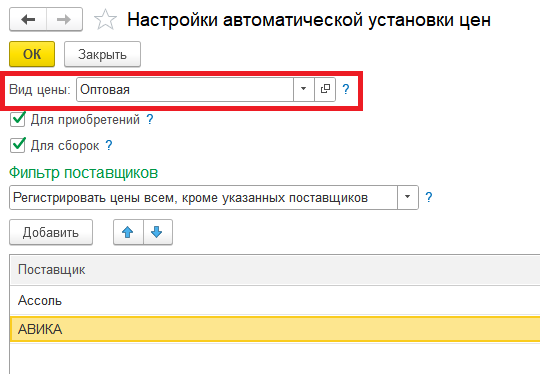 В этом случае также будет выполнена регистрация цен для видов цен со способом задания цены «Наценка на другой вид цен», и с базовым видом цены = «Оптовая»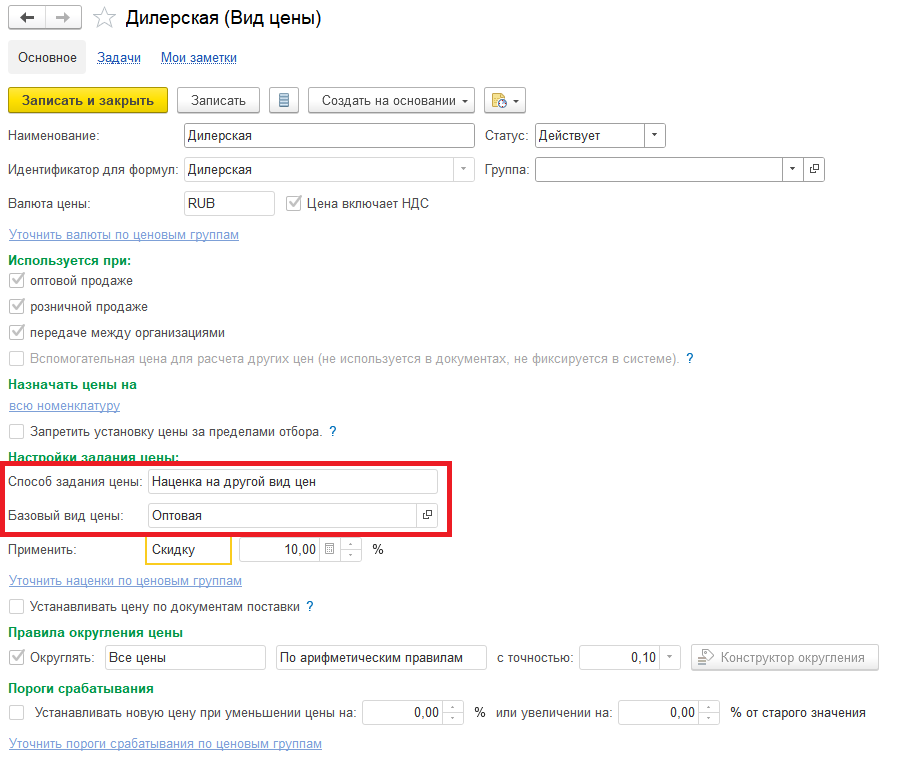 Стоит учитывать, что способ задания цены «Произвольная формула от других видов цен» не учитывается. Процент скидки/наценки по ценовым группам учитывается.Пороги срабатывания, уточнение валют по ценовым группам и прочие настройки не учитываются. Также добавлена возможность настроить фильтр по поставщикам, при поступлении от которых нужно регистрировать цены. Можно указать как список поставщиков только для которых нужно регистрировать цены, так и список поставщиков-исключений, при поступлении от которых не нужно регистрировать цены: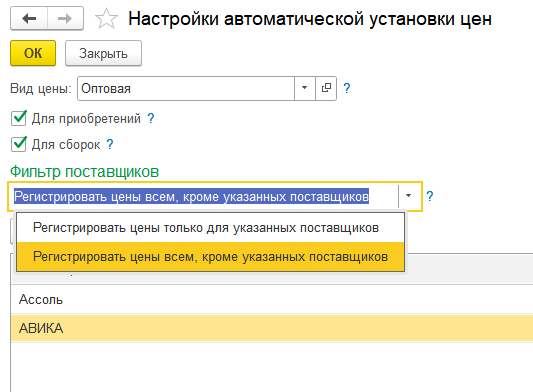 Если список поставщиков не заполнен, то считается что фильтра нет.